Travail des CM Vendredi 10 avrilMathématiquesTracer des cercles : Utilisation du compasFaire tous les exercices de la fiche jointeAutodictéeFaire cette autodictéeLes yeux riaient, pétillants, vifs dans les faces épanouies par le rire, les grosses joues rouges, rebondies comme de belles pommes, hurlaient la santé et la joie.PauseExpression EcriteEt si nous donnions nos impressions sur ce confinement…Ecrire un petit texte (5 ou 6 phrases).Le mettre sur le padlet.Cliquez sur le lien et tapez le textehttps://padlet.com/billyjeanlouis/gyrbpj0wbrwew3ijPauseAnglaisDans CNED… Anglais au CE2 - Je chante, ….Je chante > Old Mc Donald had a farmLe chant avec you tube en anglaishttps://youtu.be/hDt_MhIKpLMChant en françaishttps://youtu.be/4eIx1ZQ2RWYTélécharger les paroles du chant Remplir le fiche trace écriteLectureLecture suivieLe tour du monde en 80 jours (Chapitre 24) Faire le questionnaire chapitre 24.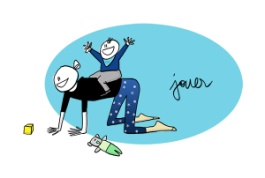 Bonnes vacances !On continue à lireOn se protège et on protège les autres en restant à la maison